NİL KOKULU 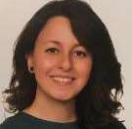 ÖĞRETİM GÖREVLİSİe-posta: nil.kokulu@antalya.edu.trtelefon: 0242 245 00 00 – 3317adres: Antalya Bilim Üniversitesi, Çıplaklı, Akdeniz Blv. No:290/A, 07190 Döşemealtı/Antalya Öğrenim BilgisiDoktora(2018)Yüksek lisans(2013-2017)Lisans(2008-2013)Akademik GörevlerÖğretim Görevlisi (2018- )İdari GörevlerStaj Komisyon Üyeliği (2018- )Staj Komisyon Üyeliği (2018- )Kalite Komisyon Üyeliği (2020- )DerslerÖnlisansITP 120 Yapı Malzemeleri                                                                         ITP 265 Onarım ve Güçlendirme                                                               ITP 224 Yeni Teknolojik MalzemelerITP 200 StajLisansARC 1002 Architectural Design IIARC 1101 Technical Drawing IARC 1102 Technical Drawing IIARC 1104 Architectural Model Making TechniquesARC 1402 Materials and Construction TechniquesARC 1404 Introduction to Building ScienceARC 2011/2012 Architectural Design III-IVARC 2054 Ergonomy In Architectural DesignARC 2405 Building Science IARC 2406 Building Science IIARC 3001 Architectural Design VARC 3054 Interior DesignARC 4055 Vertical and Horizontal Gardens in ArchitectureARC 4060 Iconic BuildingsARC 4012 Architectural Design VIIIARC 4457 Innovative Materials in ArchitectureARC 4401 Construction ProjectARC 4705 Summer Internship in Arch. OfficeEserlerUluslararası Hakemli Dergilerde Yayımlanan MakalelerKOKULU NİL,ACUN ÖZGÜNLER SEDEN,EDİS FETHİYE ECEM,KARAMAN ÖZTAŞ SANİYE (2024).  An LCIA-based model proposal for the selection of building interior finishing materials.  Heritage and Sustainable Development, 6, Doi: 10.37868/hsd.v6i1.425 (Yayın No: 9004670)KOKULU NİL,OZGUNLER SEDEN (2019). Evaluation of the Effects of Building Materials on Human Health And Healthy Material Selection. Gazi University Journal of Science (Yayın No: 4318964)KOKULU NİL, OZGUNLER SEDEN (2022).  Investigation of Methods and Studies for Determining the Material Selection Criteria with Low Environmental Impact in Hotel Buildings.  Mimarlik Bilimleri ve Uygulamalari Dergisi, Doi: 10.30785/mbud.1185227 (Yayın No: 8403709)Uluslararası Bilimsel Toplantılarda Sunulan ve Bildiri Kitaplarında (Proceedings) Basılan BildirilerKOKULU NİL, OZGUNLER SEDEN (2022). Environmental Impact Assessment in the Selection of Finishing Materials Used in Hotel Bedrooms. Dakam IX. Internatıonal Onlıne Archıtectural Desıgn Conference Archdesıgn '22 May 6, 2022 (Özet Bildiri/Sözlü Sunum) (Yayın No:7766495) KOKULU NİL (2020). Determination of the Deterioration Characteristics of Facade Materials: A Case Study. DBMC (Tam Metin Bildiri/Sözlü Sunum) (Yayın No:6595307)KOKULU NİL,OZGUNLER SEDEN (2016). The Effects of Building Materials on Building Biology and the Resultant Air Quality. International Conference of Sustainable Development (Tam Metin Bildiri/Sözlü Sunum) (Yayın No:4319000)KOKULU NİL, OZGUNLER SEDEN (2023).  An Investigation On The Maintenance, Repair, And Renovation Behaviours Of Finishing Materials Used In Hotel Bedrooms.  III. International Architecture Symposium (Tam Metin Bildiri/Sözlü Sunum)(Yayın No:8729855)Yazılan Ulusal/Uluslararası Kitaplar veya Kitaplardaki BölümlerArchitectural Sciences and Building & Construction, Bölüm adı:(Environmental Impact Assessment Models for the Selection of Building Products) (2022)., KOKULU NİL, OZGUNLER SEDEN, Iksad, Basım sayısı:1, Sayfa Sayısı 267, ISBN:978-625-8213-89-8, İngilizce (Bilimsel Kitap), (Yayın No: 7922615) Mimarlık Planlama ve Tasarım Alanında Araştırma ve Değerlendirmeler 2, Bölüm adı:(Eğitim Yapılarında Çok Kriterli Karar Verme Metodu İle Sürdürülebilir Malzeme Seçimi) (2021)., KOKULU NİL, AK MUHAMMET FATİH, Gece Kitaplığı, Basım sayısı:1, Sayfa Sayısı 363, ISBN:9786258075410, Türkçe (Bilimsel Kitap), (Yayın No: 7749471)Ulusal Bilimsel Toplantılarda Sunulan ve Bildiri Kitaplarında Basılan BildirilerUÇAR SETENAY,KOKULU NİL (2018). Antalya Bölgesinde Yeni Tasarlanacak Binalarda Güneş Panellerinin Kullanım Potansiyelinin İncelenmesi. 4. Ulusal Yapı Kongresi, 1, 377-386. (Tam Metin Bildiri/Sözlü Sunum)(Yayın No:4482154)KOKULU NİL,UÇAR SETENAY (2018). Aluminyum Oksinitrürün Cam ile Karşılaştırılarak Yapı Malzemesi Olarak Kulanım Potansiyelinin Değerlendirilmesi. 4. Ulusal Yapı Kongresi, 1, 307-314. (Tam Metin Bildiri/Sözlü Sunum)(Yayın No:4482161)Üniversite Dışı Deneyim2015-2015 Mimar - Tabanlıoğlu Mimarlık 2015-2015 Mimar - Yalın Tan & Partners 2012-2013 Mimar - Polimeks İnşaat2011-2011 Mimar - Ufizzi Degli Mauro AlpiniSertifika Mimari Yapılarda Isı, Su, Ses, Yangın Yalıtımı, İzoder ve Munzur Üniversitesi işbirliği ile verilen online seminer, Zoom, Sertifika, 13.02.2021 -06.03.2021 (Ulusal) Eğitim Katılım Sertifikası, Kalite Dökümantasyonu-2 eğitimi, Antalya Bilim Üniversitesi, Sertifika, 05.06.2018 -05.06.2018 (Ulusal) Certificate of Attendance, II. International Conference on Sustainable Development, Skopje, Sertifika, 19.10.2015 -23.10.2015 (Uluslararası) BursÖğrenci danışmanlığı - 2209-B - Üniversite Öğrencileri Sanayiye Yönelik Araştırma Projeleri Desteği Programı, "Sürdürülebilir İnşaat Sektörüne Yönelik Atık Hammadde Envanteri Geliştirilmesi, Tubitak, Burs, 26.03.2024 (Ulusal)